Α Ν Α Κ Ο Ι Ν Ω Σ Η                                                      Αθήνα, 12/4/2019Θέμα: Ενημέρωση σχετικά με τις πληρωμές των εκπαιδευτών ΔΙΕΚΣχετικά με τις πληρωμές των εκπαιδευτών των ΔΙΕΚ, το Ι.ΝΕ.ΔΙ.ΒΙ.Μ. ενημερώνει ότι:Καταβάλλονται συντονισμένες προσπάθειες προκειμένου μέχρι την περίοδο του Πάσχα να έχουν ολοκληρωθεί οι διαδικασίες αποπληρωμής για το μεγαλύτερο μέρος των πιστοποιημένων εκπαιδευτών του χειμερινού εξαμήνου 2018.Όσον αφορά στο εαρινό εξάμηνο 2019, αναμένεται η ολοκλήρωση των αναθέσεων και η έγκριση αυτών και αμέσως μετά θα ακολουθήσει η υπογραφή των συμβάσεων και θα προχωρήσουν οι σχετικές διαδικασίες πληρωμής. Για κάθε σχετική εξέλιξη το Ι.ΝΕ.ΔΙ.ΒΙ.Μ. θα ενημερώνει τους εκπαιδευτές με νεότερες ανακοινώσεις για τα στάδια και τις διαδικασίες πληρωμής.  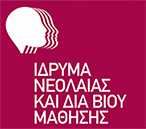 Ίδρυμα Νεολαίας και Διά Βίου ΜάθησηςΑχαρνών 417 & Κοκκινάκη, 11143 Αθήναwww.inedivim.gr